Отчетные бухгалтерские документы за публикацию оформить на (нужное отметить): 1,      2,       3     Заявка-Договор на публикацию сообщений о банкротствеПросим разместить в газете «Коммерсантъ» на условиях предоплаты сообщение:Содержание сообщения:    В соответствии с законодательством о банкротстве сообщение должно содержать обязательные сведения. К заявке прилагаются подтверждающие документы (введение процедуры, полномочия а/у в отношении должника), в противном случае заявка не обрабатывается. В заявке не могут содержаться сведения относительно нескольких должников.Гарантирую оплату счета по реквизитам:ПОЛУЧАТЕЛЬ: АО «КОММЕРСАНТЪ»ОГРН 1027700204751 ИНН 7707120552 КПП  770701001; р/с № 40702810800003400822  в "РАЙФФАЙЗЕНБАНК" (АО)  Г. МОСКВА к/с № 30101810200000000700 БИК 044525700  ОКАТО 45286585000НАЗНАЧЕНИЕ ПЛАТЕЖА: ОПЛАТА ЗА ПУБЛИКАЦИЮ СВЕДЕНИЙ О БАНКРОТСТВЕ ДОЛЖНИКА ПО СЧЕТУ (УКАЗАТЬ НАИМЕНОВАНИЕ ДОЛЖНИКА, ОГРН, № СЧЕТА)   Публикация объявлений производится в срок не более 10 (десяти) дней с даты получения Заявки при условии поступления денежных средств на счет Издателя не позднее среды 13:00 мск.Претензии по поводу публикации принимаются в течение семи дней с даты публикации. В случае несоответствия информации, содержащейся в подписанной заявке и присланном отдельно тексте объявления, ответственность за это лежит на Заказчике, повторная публикация в указанном случае не производится.    Подписывая настоящую заявку, выражаю согласие на получение всех отчетных документов через систему «Диадок» (diadoc.ru).Издатель оставляет за собой право отказать в публикации:при непредставлении подтверждающих документов и текста сообщения;при неправильном заполнении или незаполнении настоящей заявки;при отсутствии или неправильном заполнении назначения платежа в платежном документе:при неоплате услуг Издателя.Заказчик:1Данные об арбитражном управляющем:Данные об арбитражном управляющем:1ФИО а/у1СРО а/у1Адрес а/у1СНИЛС а/у1ИНН а/у1Тел., факс, е-mail89068627394, nploskonenko@mail.ru2Данные о должнике:Данные о должнике:2Наименование должника2Юр.адрес Должника2Почт. адрес должника2ИНН/КПП Должника2ОГРН Должника2Тип документа: Определением, Решением и.т.д.2Наименование суда2Дело о банкротстве № А40-66393/18-95-862Дата вынесенного судебного акта2Тел., факс, е-mail 89068627394, nploskonenko@mail.ru3Данные об организаторе торгов:Данные об организаторе торгов:3Наименование 3Юр. адрес 3Почт. адрес 3ИНН/КПП 7838010013ОГРН 3Тел., факс, е-mail о введении наблюденияо введении финансового оздоровленияо введении внешнего управленияо прекращении производства по делу о банкротствеоб утверждении, отстранение, освобождении А/Уо принятии решения о признании банкротом и об открытии конкурсного производствапостановления судов об отмене или изменении указанных актово проведении собрания кредиторовоб удовл. заявл. 3-х лиц о намерении погасить обязательствао проведении торгово результатах проведения торгово передаче обязательств банка перед ФЛоб иных сведениях        АО «Российский аукционный дом» (ОГРН 1097847233351, ИНН 7838430413, 190000, Санкт-Петербург, пер. Гривцова, д. 5, лит.В, (812) 334-26-04, 8(800) 777-57-57, kaupinen@auction-house.ru) (далее - ОТ), действующее на основании договора поручения с конкурсным управляющим  ООО «Челси Стайл» (123154, г. Москва, ул. Саляма Адиля, д. 9, к. 3, ИНН 7730143491, КПП 773401001, ОГРН 1027739852139)  Ворониным Дмитрием Вадимовичем ( рег. № 13149, ИНН 420545661764, СНИЛС 156-171-385 65) (далее - КУ) - член САУ "СРО "ДЕЛО" - Союз арбитражных управляющих "Саморегулируемая организация "ДЕЛО" ( ИНН 5010029544, ОГРН 1035002205919, адрес: 141980, Московская область, г. Дубна, ул. Жуковского, д.2), действующим на основании  Решения Арбитражного суда г. Москвы от 18 июня 2018 г. по делу №А40-66393/18-95-86,   сообщает о проведении открытых электронных торгов посредством публичного предложения (далее - Продажа)  на электронной торговой площадке на электронной торговой площадке АО «Российский аукционный дом» по адресу в сети Интернет: https://lot-online.ru/ (далее – ЭП).        Продаже на торгах подлежат следующие имущественные права (далее -  Лот):       Лот №1 -  Инвестиционные паи паевого инвестиционного фонда Закрытый Паевой Инвестиционный Фонд Недвижимости «Межотраслевая недвижимость» в кол-ве 2 058 000 шт. – 340 582 536,00 руб.          Ознакомление с документами в отношении Лота производится у ОТ: inform@auction-house.ru, 8(812) 334-20-50.                   Начало приема заявок – 18.11.2019 с 11 час. 00 мин.(мск). Начальная цена Лота действует 37 календарных дней.   Величина снижения начальной цены Лота, начиная со второго периода – 7,4 %. Срок, по истечении которого последовательно снижается начальная цена принимается равным 7 календарным дням, количество периодов торгов - 10.            Задаток - 10 % от нач. цены Лота. Поступление задатка должно быть подтверждено на дату составления протокола об определении участников торгов. Реквизиты расч. счета для внесения задатка: Получатель -  ООО «Челси Стайл»  ( ИНН 7730143491, КПП 773401001):  р/с № 40702810609800000535 в Банке ВТБ (ПАО) г. Москва (ДО «Никитский»), БИК 044525187, к/с № 30101810700000000187, ИНН 7702070139, КПП 770943001. Документом, подтверждающим поступление задатка на счет Должника, является выписка со счета Должника. К участию в торгах допускаются любые юр. и физ. лица, представившие в установленный срок заявку на участие в торгах и перечислившие задаток в установленном порядке. Заявка на участие в торгах подается через личный кабинет на ЭП, оформляется в форме электронного документа, подписывается квалифицированной электронной подписью заявителя торгов и должна содержать сведения и копии документов согласно требованиям п. 11 ст. 110 Федерального закона от 26.10.2002 N 127-ФЗ "О несостоятельности (банкротстве)": а) выписку из ЕГРЮЛ (для юр. лица), выписку из ЕГРИП (для индивидуального предпринимателя, далее - ИП), документы, удостоверяющие личность (для физ. лица), надлежащим образом заверенный перевод на русский язык документов о гос. регистрации юр. лица или гос. регистрации физ. лица в качестве ИП в соответствии с законодательством соответствующего государства (для иностр. лица); б) документ, подтверждающий полномочия лица на осуществление действий от имени заявителя; в) фирменное наименование (наименование), сведения об организационно-правовой форме, о месте нахождения, почт. адрес (для юр. лица), ФИО, паспортные данные, сведения о месте жительства (для физ. лица), номер телефона, адрес эл. почты; г) сведения о наличии или об отсутствии заинтересованности заявителя по отношению к должнику, кредиторам, КУ и о характере этой заинтересованности, сведения об участии в капитале заявителя КУ, СРО арбитражных управляющих, членом или руководителем которой является КУ.            Победителем признается участник Продажи, который представил в установленный срок заявку на участие в Продаже, содержащую предложение о цене Лота, которая не ниже начальной цены Лота, установленной для определенного периода проведения Продажи, при отсутствии предложений других участников Продажи. В случае, если несколько участников Продажи представили в установленный срок заявки, содержащие различные предложения о цене Лота, но не ниже начальной цены Лота, установленной для определенного периода проведения Продажи победителем Продажи, признается участник, предложивший максимальную цену за Лот. В случае, если несколько участников Продажи представили в установленный срок заявки, содержащие равные предложения о цене Лота, но не ниже начальной цены продажи Лота, установленной для определенного периода проведения Продажи, победителем Продажи признается участник, который первым представил в установленный срок заявку на участие в Продаже.  Признание участника победителем оформляется протоколом об итогах Продажи, который размещается на электронной площадке.   С даты определения победителя Продажи прием заявок прекращается. Решение ОТ об определении победителя Продажи принимается в день подведения результатов Продажи, протокол размещается на ЭП. Проект договора купли-продажи недвижимого имущества, размещен на ЭП. Договор заключается с победителем торгов в течение 5 дней с даты получения победителем торгов ДКП от КУ. Оплата - в течение 30 дней со дня подписания Договоров на счет Должника:   р/с № 40702810009800000533 в Банке ВТБ (ПАО) г. Москва (ДО «Никитский»), БИК 044525187, к/с № 30101810700000000187, ИНН 7702070139, КПП 770943001.подписьМ.П.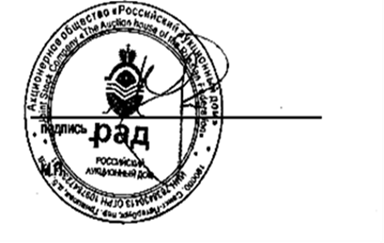 